ÖĞRENCİ BİLGİLERİTEZ BAŞLIĞIDANIŞMAN BİLGİLERİÖNERİLEN İKİNCİ DANIŞMAN BİLGİLERİİKİNCİ DANIŞMAN TALEP GEREKÇESİ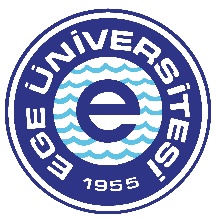 T.C.EGE ÜNİVERSİTESİ Sağlık Bİlİmlerİ Enstİtüsü        İKİNCİ DANIŞMAN ÖNERİ FORMU 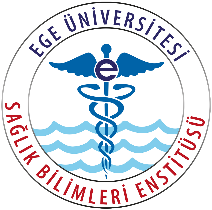 Öğrenci Adı SoyadıÖğrenci NumarasıProgram AdıBilim/Anabilim Dalıİletişim Bilgileri (Tel No/e-posta)Adı Soyadı-UnvanıÜniversite/Fakülte/ Anabilim Dalıİletişim Bilgileri (Tel No/e-posta)Adı Soyadı-Unvanıüniversite kadrosunda yer alan veya üniversite kadrosu dışından en az doktora derecesine sahip kişiKurum Bilgisiİletişim Bilgileri (Tel No/e-posta)Tarih TarihTarih Öğrenci Adı Soyadı/İmzaİkinci Danışman Adı Soyadı/İmzaDanışman Adı Soyadı/İmza